Кировское областное государственное 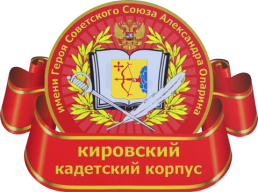 общеобразовательное автономное учреждение «Кировский кадетский корпус имени Героя Советского Союза А. Я. Опарина»   РАБОЧАЯ ПРОГРАММАпо внеурочной деятельности 
курс «Билет в будущее»
(социальное  направление)в 10 - х, 11 - х взводах на 2022  – 2023  уч. год                                        ст.  Просница 2022г.Рабочая программа по внеурочной деятельности «Билет в будущее» в 10-х, 11-х взводах. Количество часов в неделю – 1 ч. (компонент образовательной организации учебного плана внеурочной деятельности).Количество часов в год – 17 ч., в соответствии с Учебным планом КОГОАУ  «Кировского кадетского корпуса имени Героя Советского Союза А. Я. Опарина» на 2022-2023  уч. год  и годовым календарным графиком.Уровень изучения учебного материала – базовый.Рабочая программа составлена на основе:требований Федерального закона от 29 декабря 2012 г. N 273-ФЗ "Об образовании в Российской Федерации",Федерального государственного образовательного стандарта основного общего образования и  среднего общего образования, на основании Концепции духовно-нравственного развития и воспитания личности гражданина России. Социально-экономические преобразования, происходящие в стране, повышают значимость профессиональной ориентации на базе общеобразовательных школ как важной части государственной политики в области занятости, не исключением является и Кировский кадетский корпус.Исходя из опыта работы прошлых лет, сложившаяся ситуация свидетельствует о низком уровне психологической, профессиональной и коммуникативной информированности кадет. Многие из них испытывают большие трудности в выборе интересной профессии для себя и нужной для государства и  региона.В настоящее время в связи с реформой образования, ядром которой является профильное обучение, наблюдается некоторое возрождение интереса к профориентации. Однако профессиональная ориентация и содействие в выборе профессии пока еще нередко ограничивается узкими целями формирования знаний, умений и навыков, становящихся самоцелью. Остро стоит проблема профориентационной работы в образовательных организациях: отсутствует прочная нормативно-правовая база такой работы; профессиональная ориентация если и проводится, то фрагментарно и эпизодично, результат – ошибочный выбор профессии, разочарование в ней в процессе профессионального образования. Процесс сопровождения кадета в условиях  кадетского корпуса имеет ряд особенностей и, попадая в данную среду, дети не только получают возможность адаптироваться к стационарной кадетской жизни, но и формироваться как личность. Исследования, опыт работы прошлых лет показывают, что кадеты старших классов не так остро испытывают трудности в профессиональном самоопределении (в связи со спецификой корпуса, в большинстве выбор определяется военной и гражданской службой), но определиться с учебным заведением и различными направлениями военной и гражданской службы часто бывает непросто.   Это приводит к понижению самооценки кадета, в некоторых случаях угрожает его физическому и психическому здоровью, а также наносит огромный ущерб обществу и государству. В связи с таким положением вещей, мною была разработана программа по профессиональной ориентации.Основной целью данной программы является - формирование у кадет готовности к осознанному социальному и профессиональному самоопределению.Цель осуществляется посредством выполнения следующих задач:-подготовить кадет к осознанному выбору профиля обучения в старших взводах и в перспективе - будущей профессии;-расширить знания кадет о мире профессий, познакомив их с классификацией, типами и подтипами профессий, возможностями подготовки к ним, дать представление о профпригодности и компенсации;-обучить кадет выявлению соответствия требований выбранной профессии их способностям и возможностям;-обучить планированию профессиональной карьеры; показать механизм выбора профессии; -определить оптимальный вариант, при котором желания и возможности максимально приближены друг к другу;-сформировать отношение старшеклассника к себе как субъекту будущей профессии;-овладеть умением анализировать профессию; изучить требования профессии к человеку; -опыт соотнесения требований профессии с собственными интересами и возможностями.Результаты освоения курса внеурочной деятельности.Предметные результаты:По окончании программы кадеты должны овладеть:- знаниями о профессиональном самоопределении, о требованиях к составлению личного профессионального плана;- правилами выбора профессии и сведениями о путях получения профессионального образования;- понятиями об интересах, мотивах и ценностях профессионального труда, а также психофизиологических и психологических ресурсах личности в связи с выбором профессии;- понятиями темперамента, черт характера, самооценки, эмоционально-волевой сферы, типов нервной системы;- знаниями о рынке профессионального труда и образовательных услуг;- способами выхода из конфликтных и проблемных ситуаций, связанной с выбором профиля и пути продолжения образования;- способностью объективно оценивать свои индивидуальные возможности в соответствии с избираемой деятельностью;- умениями ставить цели и планировать действия для их достижения, самосовершенствоваться в учебной и трудовой деятельности;- способностью анализировать профессиограммы, информацию о профессиях (по общим признакам профессиональной деятельности), а также о ситуации на рынке профессионального труда в городе, районе, области, стране.Метапредметные:Регулятивные универсальные учебные действия-самостоятельно определять цели, задавать параметры и критерии, по которым можно определить, что цель достигнута;-оценивать возможные последствия достижения поставленной цели в деятельности, собственной жизни и жизни окружающих людей, основываясь на соображениях этики и морали;- ставить и формулировать собственные задачи в образовательной деятельности и жизненных ситуациях;- оценивать ресурсы, в том числе время и другие нематериальные ресурсы, необходимые для достижения поставленной цели;- выбирать путь достижения цели, планировать решение поставленных задач, оптимизируя материальные и нематериальные затраты; - организовывать эффективный поиск ресурсов, необходимых для достижения поставленной цели;- сопоставлять полученный результат деятельности с поставленной заранее целью.Познавательные универсальные учебные действия- искать и находить обобщенные способы решения задач, в том числе, осуществлять развернутый информационный поиск и ставить на его основе новые (учебные и познавательные) задачи;- критически оценивать и интерпретировать информацию с разных позиций,  распознавать и фиксировать противоречия в информационных источниках;- использовать различные модельно-схематические средства для представления существенных связей и отношений, а также противоречий, выявленных в информационных источниках;- находить и приводить критические аргументы в отношении действий и суждений другого; спокойно и разумно относиться к критическим замечаниям в отношении собственного суждения, рассматривать их как ресурс собственного развития;- выходить за рамки учебного курса и осуществлять целенаправленный поиск возможностей для  широкого переноса средств и способов действия;- выстраивать индивидуальную образовательную траекторию, учитывая ограничения со стороны других участников и ресурсные ограничения;- менять и удерживать разные позиции в познавательной деятельности.Коммуникативные универсальные учебные действия- осуществлять деловую коммуникацию как со сверстниками, так и со взрослыми (как внутри образовательной организации, так и за ее пределами), подбирать партнеров для деловой коммуникации исходя из соображений результативности взаимодействия, а не личных симпатий;- при осуществлении групповой работы быть как руководителем, так и членом команды в разных ролях (генератор идей, критик, исполнитель, выступающий, эксперт и т.д.);- координировать и выполнять работу в условиях реального, виртуального и комбинированного взаимодействия;- развернуто, логично и точно излагать свою точку зрения с использованием адекватных (устных и письменных) языковых средств;- распознавать конфликтогенные ситуации и предотвращать конфликты до их активной фазы, выстраивать деловую и образовательную коммуникацию, избегая личностных оценочных суждений.        Курс внеурочной деятельности связан с такими предметами  как Технология, обществознание.Личностные результаты:– ориентация кадет на достижение личного счастья, реализацию позитивных жизненных перспектив, инициативность, креативность, готовность и способность к личностному самоопределению, способность ставить цели и строить жизненные планы;– готовность и способность обеспечить себе и своим близким достойную жизнь в процессе самостоятельной, творческой и ответственной деятельности;– формирование выраженной в поведении нравственной позиции, в том числе способности к сознательному выбору добра, нравственного сознания и поведения на основе усвоения общечеловеческих ценностей и нравственных чувств (чести, долга, справедливости, милосердия и дружелюбия);– развитие компетенций сотрудничества со сверстниками, кадеты младшего возраста, взрослыми в образовательной, общественно-полезной, учебно-исследовательской, проектной и других видах деятельности;– готовность и способность к образованию, в том числе самообразованию, на протяжении всей жизни; сознательное отношение к непрерывному образованию как условию успешной профессиональной и общественной деятельности;– осознанный выбор будущей профессии как путь и способ реализации собственных жизненных планов;– готовность кадет к трудовой профессиональной деятельности как к возможности участия в решении личных, общественных, государственных, общенациональных проблем;– потребность трудиться, уважение к труду и людям труда, трудовым достижениям, добросовестное, ответственное и творческое отношение к разным видам трудовой деятельности;Содержание курса (10 взвод) :Профессия и специальность: происхождение и сущность. Многообразие мира профессий (2 часа).Предмет и задачи курса. Происхождение труда. Разделение труда. Мануфактура. Крупная машинная индустрия. Постиндустриальное общество. Современные формы разделения труда: международное, отраслевое, технологическое, функциональное, профессиональное, специальное. Сущность понятий «профессия», «специальность», «специализация», «квалификация», «должность». Основные характеристики профессий. Важность выбора профессии в жизни человека. Классификация профессий по Е.А. Климову: типы профессий, требования профессии к человеку. Характеристика труда: содержание, характер, процесс и условия труда. Функции человека в процессе труда. Готовность к труду. Предмет труда. Средство труда. Продукты трудовой деятельности. Сферы, отрасли и секторы экономики. Сферы материального и нематериального производства. Отрасль труда. Предпринимательство как сфера трудовой деятельности. Цель, значение, формы предпринимательства.Формирование теоретических представлений и понятий, связанных с миром профессий. Формула профессии. Понятие профессиограммы. Типы профессиограмм.Форма организации занятий: лекция, дискуссия, работа в малых группах, мозговой штурм. Диагностические методики: ДДО.Профориентационная игра: «Ассоциации».Развивающие процедуры: обсуждение результатов диагностических тестов.Характеристика профессий типа «Человек – человек» (1 час).Характеристика профессий типа «человек-человек». Подтипы профессий типа «человек-человек». Понятие «профессионально важные качества» (ПВК). ПВК профессий типа «человек-человек». Анализ характеристик профессий различных подтипов типа «человек-человек».Характеристика профессий типа «Человек – техника» (1 час).Характеристика профессий типа «человек-техника» ПВК профессий типа «человек-техника». Анализ характеристик профессий различных подтипов типа «человек-техника».Характеристика профессий типа «Человек – знаковая система» (1 час).Характеристика профессий типа «человек – знаковая система» ПВК профессий типа «человек - знаковая система». Анализ характеристик профессий различных подтипов типа «человек - знаковая система».Характеристика профессий типа «Человек – природа» (1 час).Характеристика профессий типа «человек-природа» ПВК профессий типа «человек-природа». Анализ характеристик профессий различных подтипов типа «человек-природа».Характеристика профессий типа «Человек – художественный образ» (1 час).Характеристика профессий типа «человек - художественный образ» ПВК профессий типа «человек – художественный образ». Анализ характеристик профессий различных подтипов типа «человек - художественный образ».Профессиональное самоопределение. Основные подходы к индивидуальному выбору профессии (2 часа).Проблема выбора профессии. Дискуссия «Факторы, влияющие на выбор профессии в современных условиях». Мозговой штурм «Какой должна быть профессия?».  Соотношение «хочу», «могу» и «надо». Целеполагание при выборе профессии. Матрица выбора профессии. «хочу» - «могу» - «надо» - «выбираю». Склонности, интересы и мотивы в профессиональном выборе («хочу»). Возможности личности в профессиональной деятельности («могу»). Специальные способности. Профпригодность. Частичная профпригодность. Понятие компенсации. Социальные проблемы труда, потребности рынка труда в кадрах («надо»). «Выбираю»: выбор профессии на основе самооценки и анализа составляющих «хочу» — «могу»— «надо».Здоровье и выбор профессии (1 час).Свойства нервной системы, их взаимосвязь с индивидуальными особенностями поведения личности, значение нервной системы в профессиональной деятельности. Понятие «неблагоприятные производственные факторы». Работоспособность. Условия и режим работы.Практическая работа: знакомство с нормативными документами по охране труда.Диагностические методики: «Теппинг-тест», «Профессиональная пригодность и здоровье».Развивающие процедуры: обсуждение результатов диагностических тестов.Влияние темперамента на выбор профессии. Определение типа темперамента (1 час).Темперамент. Типы темперамента. Анализ различных типов нервной системы и темпераментаДиагностические методики: опросник Айзенка, «Карта интересов» Е.А. Климова.Развивающие процедуры: обсуждение результатов диагностическихРазвивающие процедуры: обсуждение результатов диагностических тестов.Практическая работа «Профессиональный тип личности» (1 час)Определение своего профессионального типа личности. Ошибки, которые наиболее часто допускаются при выборе профессии.Диагностические методики: «Профессиональный тип личности» Дж. Голланда.Развивающие процедуры: обсуждение результатов диагностических тестов.Деловая игра «Кадровый вопрос» (1 час)Актуализация осознанного самостоятельного выбора (самоопределения) учащимися профессионального пути. Знакомство с новыми профессиями. Развитие навыков целеполагания и планирования. Формирование информационного пространства.Практическая работа: автономный игровой тренинг по развитию навыков целеполагания и планирования «Кадровый вопрос». Обучающиеся знакомятся как с малоизвестными профессиями, так и с традиционными. Кадеты соотносят требования, которые предъявляет профессия с возможностями человека (претендента).Имидж, портфолио, резюме. Способы поиска работы (3 часа).Составляющие имиджа. «По одежке встречают, а по уму провожают». Особенности резюме. Основные требования к составлению резюме. На что обратить внимание при составлении резюме, чтобы получить хорошую работу. Что должно содержать портфолио. На что влияет содержимое портфолио. Непосредственное обращение гражданина к работодателю. Обращение в государственную службу занятости. Использование негосударственных посреднических фирм. Анализ объявлений о вакансиях, размещенных в печатных изданиях, на радио и телевидении, на улицах и др.Рассылка резюме. Использование сети Интернет для поиска и размещения информации.Сравнительная характеристика различных способов поиска работы.Форма организации занятий: игровые и тренинговые упражнения, работа в малых группах, мозговой штурм.Практикум «Молодой специалист ищет работу» (1 час).Проблемы трудоустройства молодых специалистов. Стратегии поиска работы. Упражнения «Объявление в газете», работа с интернет  - ресурсами.Форма организации занятий: мини-лекция, дискуссия, работа в малых группах, мозговой штурм, поисковая работа в сети интернет.Развивающие процедуры: дискуссия по результатам выполненных заданий.Содержание курса (11 класс):Пути получения профессионального образования. Государственные образовательные стандарты (4 часа).Структура учреждений профессионального образования. Государственные образовательные стандарты профессионального образования. Военные и гражданские Университеты, институты, академии, техникумы, колледжи. Что необходимо знать при выборе учебного заведения.Форма организации занятий: лекция, дискуссия, работа в малых группах, мозговой штурм, работа в интернете с официальными сайтами профессиональных образовательных учреждений. Летные военные и гражданские учебные заведения РФ (1 час).Специфика. Специальности. Условия поступления.Военно-морские учебные заведения РФ(1час).Специфика. Специальности. Условия поступления.Учебные заведения ФСБ РФ (1 час).Специфика. Специальности. Условия поступления.Учебные заведения МЧС РФ (1 час).Специфика. Специальности. Условия поступления.Учебные заведения УФСИН РФ (1 час).Специфика. Специальности. Условия поступления.Учебные заведения сухопутных воск РФ (1час)Специфика. Специальности. Условия поступления.Учебные заведения воздушно-космических сил РФ (1час).Специфика. Специальности. Условия поступления.Учебные заведения ракетных войск стратегического назначения (1 час).Специфика. Специальности. Условия поступления.Учебные заведения воздушно-десантных войск (1час).Специфика. Специальности. Условия поступления.Учебные заведения Федеральной службы войск национальной гвардии РФ (1час).Специфика. Специальности. Условия поступления.Я – босс: лидерство и принятие решений (2 часа).Качества и позиция лидера. Типы лидерства. Лидерские роли. Современный руководитель: какой он? Упражнения «Многоликий лидер», «Руководитель», «Портрет лидера», Ситуация-проба «Теремок». Форма организации занятий: дискуссия, игровые и тренинговые упражнения, работа в малых группах, мозговой штурм.Практическая работа «Лестница успеха» (1 час).Планирование и целеполагание. «Карта желаний», упражнения «Каким я вижу себя в 35 лет», «Ошибки и удачи в моей профессиональной карьере».Форма организации занятий: мини-лекция, дискуссия, игровые и тренинговые упражнения, работа в малых группах, мозговой штурм.Консультирование обучающихся и их родителей (законных представителей) по результатам практических занятий и диагностик.Форма организации занятий: индивидуальнее, групповые и семейные консультации.                           Календарно-тематическое планирование 10 взвод                              Тематическое планирование 11 взвод   Список литературы и источников:1. Афанасьева Н.В. Профориентационный тренинг для старшеклассников «Твой выбор»/ под ред. Н.В. Афанасьевой. – СПб.: Речь. 2007.2. Климов Е.А. Психология профессионального самоопределения. Ростов н/Д: Феникс, 1996.3. Климов Е.А. Как выбирать профессию: Кн. Для учащихся ст. кл. сред.шк.- 3-е изд., доп. и дораб.- М.: Просвещение, 2010.- 150с.84. Махаева О.А., Григорьева Е.Е. Я выбираю профессию: Комплексная программа активного профессионального самоопределения школьников.- М.: УЦ “Перспектива”, 2012.- 112с.5. Пономаренко Л.П., Белоусов Р.В. Основы психологии для старшеклассников: Пособие для педагога: В 2 ч.- М.: Гуманит. Изд. Центр “ВЛАДОС”, 2013.- Ч.1: Основы психологии: 10 кл.- 586с.6. Прощицкая Е.Н. Выбирайте профессию: Учеб. Пособие для ст. Кл. сред. шк.-.: Просвещение, 2011. – 241с.7. Пряжников Н.С. Методы активизации профессионального и личностного самоопределении: Учеб.-метод. пособие.- М.: Издательство МПС; Воронеж: Издательство НПО “МОДЭК”, 2012.- 352с.8. Пряжников Н.С. Профессиональное и личностное самоопределение.- М.:- Воронеж, 2013. – 369с. 9. Пряжников Н.С. ―Профориентация в школе: игры, упражнения, опросники (8–11 классы). — М.: ВАКО, 2005.10. Пряжников Н.С., Пряжникова Е.Ю. Профриентация. М.: «Академия», 2005.11. Психологическое сопровождение при выборе профессии: Научно-метод. пособие/ под ред. Л.М. Митиной.- М.: МПСИ: Флинта, 2013.- 142с.12. Резапкина Г.В. Я и моя профессия: Программа профессионального самоопределения для подростков: Учебно-метод. пособие для школьных психологов и педагогов.- М.: Генезис, 2014.-154с.13. Савченко М.Ю. Профориентация. Личностное развитие. Тренинг готовности к экзаменам (9–11 класс): Практическое руководство для классных руководителей и школьных психологов / Под науч. ред. Л.А. Обуховой.- М.: «Вако», 2005.14. Савченко М.Ю. Профориентация (сценарии занятий, тренинги для учащихся 9-11 классов). М.: «Вако», 2005.15 Селевко Г.К. Реализуй себя.16. Твоя профессиональная карьера: Учеб. пособие для 8-11 кл. общеоб. учреждений/ Под ред. С.Н. Чистяковой, Т.И. Шалавиной.- М.: Просвещение, 2014.- 458с. 17. Твоя профессиональная карьера: методика: кн. для учителя / С. Н. Чистякова, И. А. Умовская, Т. И. Шалавина, А. И. Цуканов; под ред. С. Н. Чистяковой. – М.: Просвещение, 2006. – 160 с.18. Технология профессионального успеха: Учебник для 10-11 кл./ В.П. Бондарев, А.В. Гапоненко, Л.А. Зингер и др.; Под ред. С.Н. Чистяковой.- М.: Просвещение, 2013.-422с.19. Чернявская А.П. Психологическое консультирование по профессиональной ориентации. М.: ВЛАДОС пресс, 2001.20. Чернов С.В. Азбука трудоустройства. Элективный курс для 9-11 классов. М.: Вита-пресс, 2007.21. Ясюкова Л.А. Прогноз и профилактика проблем обучения, социализация и профессиональное самоопределение старшеклассников (часть 1):Методическое руководство, Спб: «ИМАТОН», 2005._________________________________________     УТВЕРЖДАЮДиректор КОГОАУ «Кировский кадетский корпус имени Героя Советского Союза А.Я. Опарина»__________ /Семейшев А.Л./«____» ____________ 20___г директор  СОГЛАСОВАНОна педагогическом совещании №____ от «___»_______  20____ г.Председатель педагогического совещания ___________/________/Составитель  программы:ПортноваОльга ВалерьевнаУчитель истории и обществознания№п/пТема занятияТеорияПрактикаДата проведенияДата проведения№п/пТема занятияТеорияПрактикаПо плануПо факту1-2Профессия и специальность: происхождение и сущность. Многообразие мира профессий.13Характеристика профессий типа «Человек – человек» .14Характеристика профессий типа «Человек – техника» .15Характеристика профессий типа «Человек – знаковая система» .16Характеристика профессий типа «Человек – природа» .17Характеристика профессий типа «Человек – художественный образ» .18-9Профессиональное самоопределение. Основные подходы к индивидуальному выбору профессии .110Здоровье и выбор профессии .111Влияние темперамента на выбор профессии. Определение типа темперамента .112Практическая работа «Профессиональный тип личности».113Деловая игра «Кадровый вопрос».114-16Имидж, портфолио, резюме. Способы поиска работы.117Игровой-практикум «Молодой специалист ищет работу». Выставка профессий   государственной службы  (зачетная работа).1Итого Итого 17ч.17ч.17ч.17ч.№п/пТема занятияТеорияПрактикаДата проведенияДата проведения№п/пТема занятияТеорияПрактикаПо плануПо плану1-4Пути получения профессионального образования. Государственные образовательные стандарты.15Летные военные и гражданские учебные заведения РФ.16Военно-морские учебные заведения РФ.17Учебные заведения ФСБ РФ .18Учебные заведения МЧС РФ .19Учебные заведения УФСИН РФ .110Учебные заведения сухопутных войск РФ .111Учебные заведения воздушно-космических сил РФ.112Учебные заведения ракетных войск стратегического назначения.113Учебные заведения воздушно-десантных войск.114Учебные заведения Федеральной службы войск национальной гвардии РФ .115-16Я – босс: лидерство и принятие решений.117Практическая работа «Лестница успеха» (зачетная работа)1Итого Итого 17 ч.17 ч.17 ч.17 ч.